 Year 3 Computing Autumn 2 Year 3 Computing Autumn 2 Year 3 Computing Autumn 2What should I already know?What am I going to learn in this unit?Vocabulary I need to knowI can contribute to a class discussion to create e – safety rules I know how to use technology safelyI know what inappropriate behaviour looks like in school I know who to report concerns and inappropriate behaviour to in school I know how to report concerns and inappropriate behaviour in school I know who my trusted adults are in school and outside of schoolI know what a sequence isI know how to write instructions for a taskI can plan, write, evaluate, and edit a sequence of instructions for an everyday taskI know what an input isI know what an output isI can categorise inputs and outputsI know that a technology uses inputs and outputsDigital Literacy:I know what a device isI know how devices can collect information I know that devices can share information that is collected (link to previous term of information sharing) I know that sharing certain information is dangerous I know how to use technology safelyInformation Technology:I know that a keyboard is an inputI know that typing on a keyboard creates an input I can present information by typing on a keyboardI know that I can type on a range of softwareComputer Science:I know what programming isI know that computers understand programming languageI know that blocks are used to create a language for computersI know a programming environment is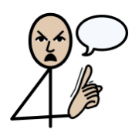 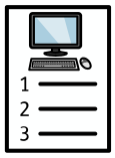 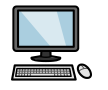 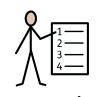 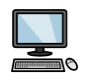 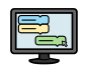 